EXAMPLE BEGINNING GOAL: Improve Recruitment EffortsSMART GOAL WORKSPACEWrite your beginning goal in the box below:SMART GOAL WORKSPACEWrite your beginning goal in the box below:SMART GOAL EXAMPLE
ADD SMARTELEMENTS:Specific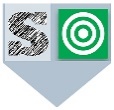 Who? What? Where? Why? Measurable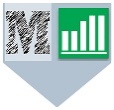 How will I know when it is accomplished? Achievable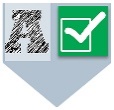 Can objectives pertaining to the goal be carried out? How?Relevant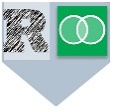 How does this goal help you to meet your overall objective?Time-bound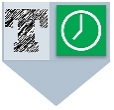 Completed/ milestones achieved by end of Performance periodIncrease USF Recruiting Brand and employee value propositionImprove candidate experience  Reduce non value-add effortsImprove time to fill rolesRevamped online recruitment training deployed to 50% of population Improve time to fill roles by 30%Candidate experience scoresTrain advisory groups, hiring committees and hiring managers on best practices to improve candidate experienceImproved candidate experience and faster fill time will result in USF attaining best-in-class talent  Measurement period ending June 30, 2022EXAMPLE SMART GOAL: Increase USF Recruiting Brand and employee value proposition by: deploying a training to search advisory groups, hiring committees and to hiring managers by June 30, 2022. Training will improve candidate experience and recruitment interactions decreasing non value-add recruiting efforts by 50%. We will measure this effort by the creation of candidate experience scores and by improving time to fill roles by 30%EXAMPLE SMART GOAL: Increase USF Recruiting Brand and employee value proposition by: deploying a training to search advisory groups, hiring committees and to hiring managers by June 30, 2022. Training will improve candidate experience and recruitment interactions decreasing non value-add recruiting efforts by 50%. We will measure this effort by the creation of candidate experience scores and by improving time to fill roles by 30%EXAMPLE SMART GOAL: Increase USF Recruiting Brand and employee value proposition by: deploying a training to search advisory groups, hiring committees and to hiring managers by June 30, 2022. Training will improve candidate experience and recruitment interactions decreasing non value-add recruiting efforts by 50%. We will measure this effort by the creation of candidate experience scores and by improving time to fill roles by 30%EXAMPLE SMART GOAL: Increase USF Recruiting Brand and employee value proposition by: deploying a training to search advisory groups, hiring committees and to hiring managers by June 30, 2022. Training will improve candidate experience and recruitment interactions decreasing non value-add recruiting efforts by 50%. We will measure this effort by the creation of candidate experience scores and by improving time to fill roles by 30%EXAMPLE SMART GOAL: Increase USF Recruiting Brand and employee value proposition by: deploying a training to search advisory groups, hiring committees and to hiring managers by June 30, 2022. Training will improve candidate experience and recruitment interactions decreasing non value-add recruiting efforts by 50%. We will measure this effort by the creation of candidate experience scores and by improving time to fill roles by 30%EXAMPLE SMART GOAL: Increase USF Recruiting Brand and employee value proposition by: deploying a training to search advisory groups, hiring committees and to hiring managers by June 30, 2022. Training will improve candidate experience and recruitment interactions decreasing non value-add recruiting efforts by 50%. We will measure this effort by the creation of candidate experience scores and by improving time to fill roles by 30%Goal:Goal:Goal:Goal:Goal:Goal:Add Specific, Measurable, Achievable, Relevant and Time-bound elements in each corresponding box to the right.SpecificWho? What? Where? Why? MeasurableHow will I know when it is accomplished? AchievableCan objectives pertaining to the goal be carried out? How?RelevantHow does this goal help you to meet your overall objective?Time-boundCompleted/ milestones achieved by end of Performance periodAdd Specific, Measurable, Achievable, Relevant and Time-bound elements in each corresponding box to the right.Consolidate the information from the boxes above into a SMART Goal here:Consolidate the information from the boxes above into a SMART Goal here:Consolidate the information from the boxes above into a SMART Goal here:Consolidate the information from the boxes above into a SMART Goal here:Consolidate the information from the boxes above into a SMART Goal here:Consolidate the information from the boxes above into a SMART Goal here:Goal:Goal:Goal:Goal:Goal:Goal:Add Specific, Measurable, Achievable, Relevant and Time-bound elements in each corresponding box to the right.SpecificWho? What? Where? Why? MeasurableHow will I know when it is accomplished? AchievableCan objectives pertaining to the goal be carried out? How?RelevantHow does this goal help you to meet your overall objective?Time-boundCompleted/ milestones achieved by end of Performance periodAdd Specific, Measurable, Achievable, Relevant and Time-bound elements in each corresponding box to the right.Consolidate the information from the boxes above into a SMART Goal here:Consolidate the information from the boxes above into a SMART Goal here:Consolidate the information from the boxes above into a SMART Goal here:Consolidate the information from the boxes above into a SMART Goal here:Consolidate the information from the boxes above into a SMART Goal here:Consolidate the information from the boxes above into a SMART Goal here: